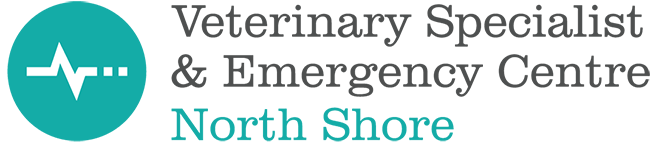 Title - Emergency and Critical Care Specialist/Criticalist - North Shore Veterinary Specialist CentreDescription Our Emergency and Critical Care (ECC) Department is excited to offer the opportunity for a full-time ECC Criticalist to join our purpose-built hospital.The HospitalNorth Shore Veterinary Specialist Centre is one of 250+ GP Clinics and Specialty Hospitals within the VetPartners network across Australia and New Zealand. The referral hospital is multidisciplinary with referral services in surgery and internal medicine, as such there is a high out of hours caseload which feeds the ECC referral team.Our Available services include:AnaesthesiaDiagnostic imaging Growing oncology serviceDentistry and exotics referral services on-siteOphthalmological service in adjacent buildingPurpose built MRI facility Specialty and Rotating interns, and specialty nurses to support the servicesPet Ambulance ServiceThe team at NSVSC are a fantastic group of veterinary professionals – with many celebrating work anniversaries of over ten years and multiple vets coming back after specialist training or staying on board after completing their training with us. As a busy referral hospital, you will have access to the expected tools – dedicated ICU, multiple mechanical ventilators, ultrasound, CT, MRI, TEG, interventional radiology and a blood bank. We have a Veterinary Training Centre onsite and a good network with the local practices.About youThe successful applicant would be ACVECC or ECVECC board-certified or a Fellow of the ANZCVS.The roleThe ECC department at NSVSC is growing rapidly, you will be joining a team that currently consists of one other ACVECC Criticalist, 1-3 ECC interns, rotating interns and multiple ECC-specific nurses.You would be involved in:Training and supervising interns with the support of an administrative managerAdvising the out of hours and general practice teamConsulting on critical cases feeding from the entire hospital and our networkThe locationWe are located in the North Shore of Sydney which is centrally-located to everything that matters – beaches, sun and decent coffee.Additional Benefits - $5000 study allowance, 1 week conference leave, 4-day work weekFor further information please contact Victoria Nguyen on 0422882885 or victoria.nguyen@vet.partners. 